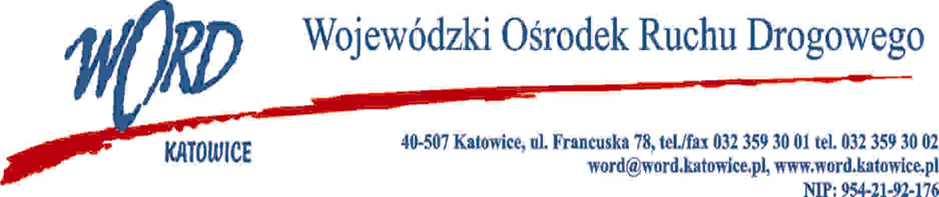 D.RK.110.36.2022.PHKatowice, dnia 08.08.2022r.OGŁOSZENIEo wynikach nierozstrzygniętego naboru na stanowisko pracownika ds. technicznychw Wojewódzkim Ośrodku Ruchu Drogowego w KatowicachDyrektor Wojewódzkiego Ośrodka Ruchu Drogowego w Katowicach z siedzibą przy 
ul. Francuskiej 78 w Katowicach informuje, że nabór na stanowisko pracownika ds. technicznych, ogłoszony w dniu 15.07.2022r. , nie został rozstrzygnięty.Uzasadnienie nierozstrzygnięcia naboru: brak złożonych ofert na wyżej wymienione stanowisko.Sporządził:							Zatwierdził: